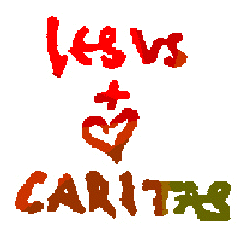 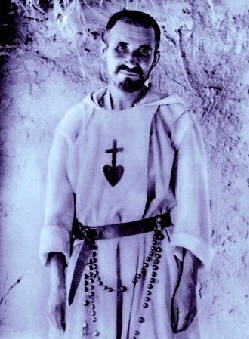 	DATE:	Monday3rd July (registration and tea: from 4pm)		to Friday7th July 2023 (depart after lunch)BOOKING DEADLINE: Please book by 1st June 2023Organiser: Fr. Barnabas Page (barnabas.page@gmail.com 0117 9833939) Speaker:	Mgr. Pat KilgarriffVenue:	Nympsfield Convent, Front St. Nympsfield. Glos. GL10 3TZ	Please send booking form to Barnabas Page with £50 deposit	(balance of £250 payable at Nympsfield or in advance if possible )	Pay either by cheque “Jesus Caritas Fraternity” 	or by BACS:            JESUS CARITAS FRATERNITY		Sort Code: 60-19-14    Account Number: 34455906Also let Barnabas know--If you will be driving and are willing to collect someone from Stroud or Gloucester station OR-If you would like to be met at Stroud or Gloucester station._______________________________________________ detach here and send with depositJesus Caritas Retreat 3rd to 7th July 2023Booking Form (please print clearly)NAME: ADDRESS:TEL. NUMBER:                                         E-MAIL ADDRESS:Any special dietary/mobility requirements:Please book me in for the Jesus Caritas Recollection from Monday 3rd to Friday 7th July 2023I enclose a £50 cheque made payable to ‘Jesus Caritas Fraternity’or will transfer £50 by BACS for the deposit.  Send to: 	Fr. Barnabas Page. St Augustine’s Presbytery, Boscombe Crescent, Downend, BRISTOL BS16 6QR